МИНИСТЕРСТВО ПРОСВЕЩЕНИЯРОССИЙСКОЙ ФЕДЕРАЦИИФедеральное государственное бюджетноеобразовательное учреждениевысшего образованияКрасноярский государственный педагогический университетим.В.П. Астафьева(КГПУ им. В.П. Астафьева)Кафедра теории и методики начального образованияРабочая программа дисциплиныОБЩЕЕ ЯЗЫКОЗНАНИЕНаправление подготовки: 44.03.05. Педагогическое образованиеНачальное образование и русский языкШифр Б1.ВДП.01.06, 9 семестр.Программа подготовки: академический бакалавриатКвалификация: бакалаврОчная форма обученияСрок обучения – 5 летКрасноярск, 2021Рабочая программа дисциплины составлена канд. филол. н.,  доцентом кафедры русского языка и методики его преподавания А.А. Бариловской, актуализирована  канд. филол. н.,  доцентом кафедры русского языка и методики его преподавания Г.Л. Гладилиной, канд. филол. н.,  ассистентом кафедры русского языка и методики его преподавания Н.А. Вальяновым.Рабочая программа обсуждена на заседании кафедры русского языка и методики его преподавания.Протокол  № 8  от  «16» мая 2019  г.Заведующий кафедрой                               Г.С. Спиридонова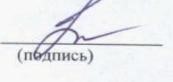 Рабочая программа дисциплины обсуждена на заседании кафедры педагогики и психологии начального образования.Протокол № 8 от «16 » мая 2019 г. Заведующий кафедрой Н. А. Мосина  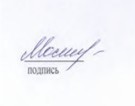 Рабочая программа дисциплины обсуждена на заседании кафедры естествознания, математики и частных методик.Протокол № 8 от «16 » мая 2019 г. Заведующий кафедрой Е. С. Панкова     Одобрено научно-методическим советом направления подготовки 44.03.05 Педагогическое образование ( с двумя профилями подготовки) направленность (профиль) образовательной программы — Начальное образование и русский язык.Протокол № 6  от  « 23 » мая  2019  г.Председатель                                               И.В. Дуда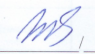 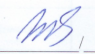 Рабочая программа дисциплины составлена канд. филол. н., доцентом А.А. Бариловской, актуализирована  канд. филол. н., доцентом Г.Л. Гладилиной, канд. филол. н., доцентом Н.А. Вальяновым.Рабочая программа обсуждена на заседании кафедры теории и методики начального образования.Протокол № 4 от «12» мая 2021 г.И.о. заведующего  кафедрой                  М.В. Басалаева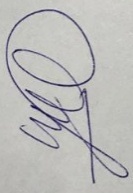 Рабочая программа дисциплины обсуждена на заседании кафедры педагогики и психологии начального образования.Протокол № 4 от «12» мая 2021 г. 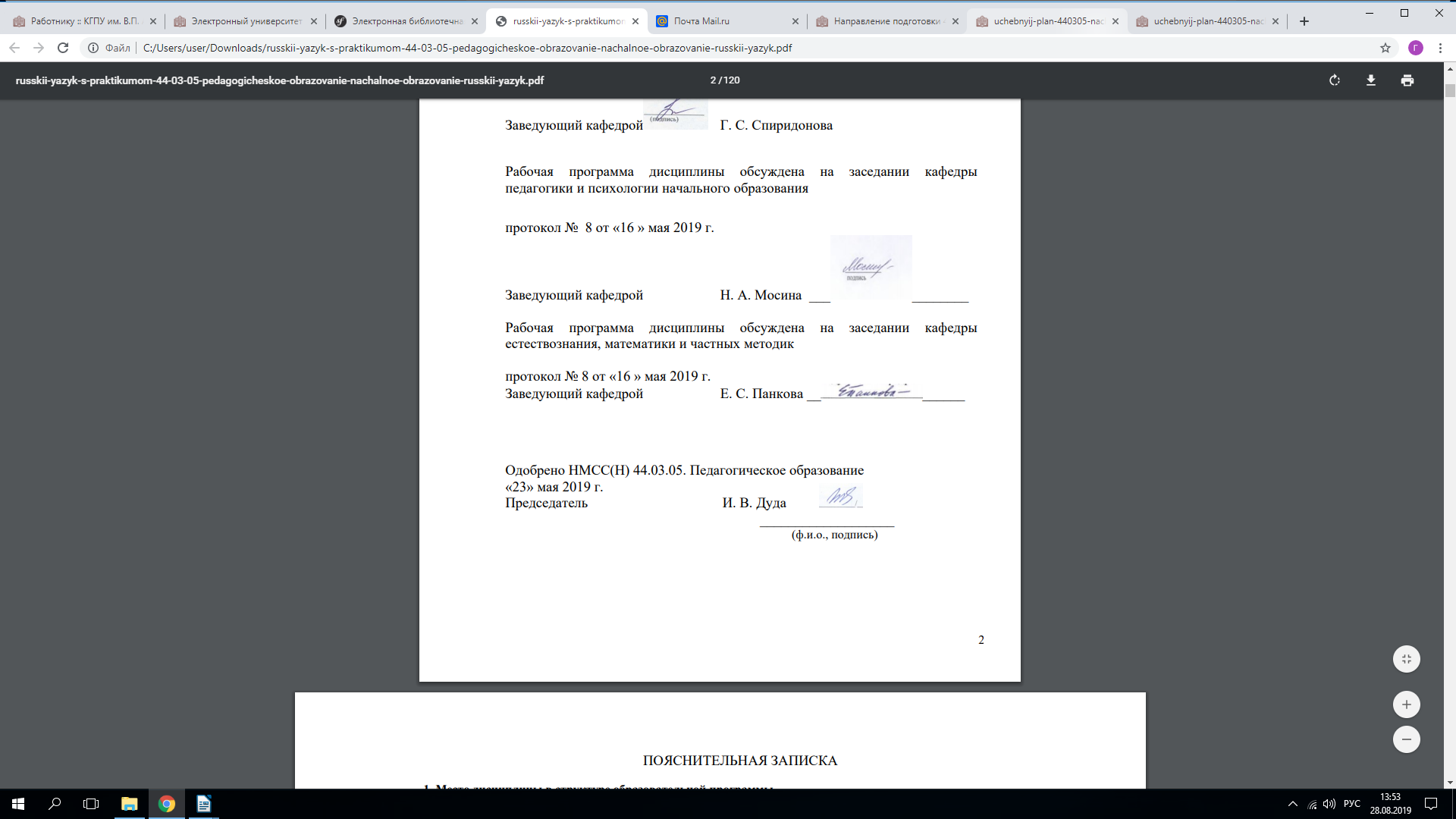 Заведующий кафедрой Н. А. Мосина Одобрено научно-методическим советом направления подготовки 44.03.05 Педагогическое образование (с двумя профилями подготовки) направленность (профиль) образовательной программы — Начальное образование и русский язык.Протокол № 5 от «21» мая  2021  г.Председатель                                               И.В. ДудаСОДЕРЖАНИЕ1. ПОЯСНИТЕЛЬНАЯ   ЗАПИСКА……………………………………….2. ОРГАНИЗАЦИОННО-МЕТОДИЧЕСКИЕ ДОКУМЕНТЫ    2.1 ТЕХНОЛОГИЧЕСКАЯ КАРТА ОБУЧЕНИЯ ДИСЦИПЛИНЕ……    2.2 СОДЕРЖАНИЕ ОСНОВНЫХ РАЗДЕЛОВ И ТЕМ………………..    2.3 МЕТОДИЧЕСКИЕ РЕКОМЕНДАЦИИ ДЛЯ СТУДЕНТОВ………3. КОМПОНЕНТЫ МОНИТОРИНГА УЧЕБНЫХ ДОСТИЖЕНИЙ           СТУДЕНТОВ    3.1 ТЕХНОЛОГИЧЕСКАЯ КАРТА РЕЙТИНГА……………………….    3.2 ФОНД ОЦЕНОЧНЫХ СРЕДСТВ……………………………………Лист внесения изменений4. УЧЕБНЫЕ РЕСУРСЫ    4.1 КАРТА ЛИТЕРАТУРНОГО ОБЕСПЕЧЕНИЯ ДИСЦИПЛИНЫ    4.2 КАРТА МАТЕРИАЛЬНО-ТЕХНИЧЕСКОЙ БАЗЫ ДИСЦИПЛИНЫПОЯСНИТЕЛЬНАЯ ЗАПИСКАКурс «Общее языкознание» относится к части учебного плана, формируемой участниками образовательных отношений, модуль 10 «Предметно-теоретический», шифр Б1.ВДП.01.06, 9 семестр. Завершается зачетом.Место курса общего языкознания в системе филологического образования определяется в первую очередь его методологической значимостью. Содержание курса, его структура, принципы организации обусловлены двумя факторами. Во-первых, это его соотнесенность с курсом «Введение в науку о языке». Если «Введение в науку о языке» лишь намечает перспективу и логику всей системы языковедческих дисциплин, не углубляясь в конкретную проблематику отдельных дисциплин конкретного языка, но представляя ее на широком лингвистическом фоне, то «общее языкознание» решает задачу противоположного характера – подведения детализированного частного под общезначимые универсальные понятия и категории языка как общечеловеческого феномена.Программа строится так, чтобы избежать ненужного дублирования. По этой причине в нее не включено описание отдельных подсистем уровневой стратификации языка. Пересекаясь по ряду базовых тем «Введения» тематически, общее языкознание представляет собой более глубокий уровень теоретического осмысления проблем. Таким образом, логика построения двухбазовых курсов лингвистического цикла вузовских дисциплин состоит в челночном движении от общего к частному и от частного к общему.Второй фактор, детерминирующий характер и содержание курса общего языкознания – расщепление более привычного единого учебного курса «теория и история языкознания» на два: «общее языкознание» и «историю лингвистических учений». Такая практика имеет свои преимущества и свои недостатки. Неизбежно перекрещивание, взаимопроникновение информационного пространства. В соответствии с логикой построения каждого курса та или иная информация получает больший удельный вес в каком-то одном курсе. Преимущество автономизации курса – в большей четкости, одноплановости изложения материала. В курсе общего языкознания это дает возможность проследить эволюцию той или иной категории, понятия от предыстории до современности. А в курсе истории лингвистических учений это обеспечивает возможность более четкого представления и разграниченияотдельных лингвистических концепций, школ, направлений, а также позволяет уделить внимание личностному аспекту истории науки о языке через обращение к жизненному пути выдающихся лингвистов, что способствует созданию субъективно – эмоционального фона теоретического материала высокой степени абстракции и положительно влияет на его усвоение. Для финального этапа общелингвистической базовой составляющей филологического образования это принципиально важно.Цель курса общего языкознания – подготовить бакалавров к преподаванию русского языка в школе.Задачи освоения дисциплины: - сформировать способность осуществлять поиск, критический анализ и синтез лингвистической информации, применять системный подход для решения задач осмысления лингвистической информации;- сформировать способность осуществлять педагогическую деятельность на основе специальных научных знаний. Достижение цели и задач предъявляет ряд требований к чтению лекций, организации семинарских занятий и самостоятельной работы студентов. Необходимо обилие иллюстративно-репрезентирующего материала из разных языков мира.Общее языкознание может выполнить свою методологическую миссию только с опорой на общефилософскую методологию. Поэтому следует считать нормой проекцию проблемных вопросов языкознания на их философский аспект. Обязательно соотносить проблемные вопросы общего языкознания с их представлением и решением в частном языкознании, прежде всего в русистике.В рамках общего языкознания как учебного предмета особенно большую значимость приобретают дискуссионные аспекты каждой рассматриваемой проблемы. Это формирует у студентов понимание принципа плюрализма в науке и вероятностного принципа в современном теоретическомязыкознании и в науке в целом.Значительное место в семинарско-практических занятиях должны занимать индивидуальные творческие задания, доклады и сообщения по частным аспектам обсуждаемой проблемы.В подборе литературы к семинарам, коллоквиумам следует руководствоваться полнотой рассмотрения темы, наличием разных подходов к решению проблемы. На примере «Курса общей лингвистики» Ф. Соссюра показать, как важно пользоваться первоисточниками, а не их реферативнымпереложением и интерпретацией.Одно из требований к студентам – отслеживать в прессе публикации по вопросам языка и языков.Курс рассчитан на 18 часа лекционных и 30 часа семинарских занятий 24 ср, 0,33 КРЭ, 35,67 контроль. Ввиду небольшого объема учебных часов при распределении учебного материала между лекционной и семинарской формами занятий считаем допустимым использовать принцип дополнительности.В программе курса можно выделить (в порядке их следования) 2 базовых содержательных блока: 1. Фундаментальные проблемы общего языкознания. Теория и методология языка. 2. Актуальные проблемы исследования речи и текста. Блок 1 обобщает и конкретизирует на материале конкретного (родного, русского) языка базовые понятия устройства языка, включая уровневые подсистемы, рассматривающиеся в курсе введения в языкознание и в дисциплинах частного языкознания – в курсах морфологии, лексикологии, грамматики, стилистики. Таким образом, он синтезирует знания лингвистического блока дисциплин и в этом плане оправдан и значим. Блок 2 позволяет акцентировать внимание на проблемах речеведческого анализа, используя в качестве объекта исследования конкретные тексты.Цели освоения дисциплины: подготовить бакалавров кпреподаванию русского языка в средней школе.В ходе изучения дисциплины формируются следующие компетенции:УК-1: способен осуществлять поиск, критический анализ и синтез информации, применять системный подход для решения поставленных задач; ОПК-8: способен осуществлять педагогическую деятельность на основе специальных научных знаний Таблица 1.Планируемые результаты обученияКонтроль результатов освоения дисциплины. В ходе изучения дисциплины используются такие методы текущего контроля успеваемости, как традиционный фронтальный опрос, выполнение и анализ письменных самостоятельных работ, подготовка к устным сообщениям на семинарских занятиях, индивидуальное собеседование.Оценочные средства результатов освоения дисциплины, критерии оценки выполнения заданий представлены в разделе «Фонды оценочных средств для проведения промежуточной аттестации». Итоговая форма контроля – зачёт.Перечень образовательных технологий, используемых при освоении дисциплины:Современное традиционное обучение (лекционно-семинарская зачетная система).Активные методы обучения: тестирование.Коллективный способ обучения (работа в группах).Дистанционные способы обучения. 1. ОРГАНИЗАЦИОННО-МЕТОДИЧЕСКИЕ ДОКУМЕНТЫ1.1. Технологическая карта освоения дисциплины «Общее языкознание» (общая трудоемкость дисциплины 3 з.е.) 2.2. Содержание основных разделов и тем дисциплины  «Общее языкознание»Базовый модуль  1. Фундаментальные проблемы общего языкознания. Теория и методология языка.Тема 1. Языкознание в системе научного знания о человеке. Место языкознания в системе наук о человеке. Предмет и задачи языкознания.  Общее языкознание как теоретико-методологическая база лингвистики. Доминирующие лингвистические теории к. ХХ – нач. XXI вв.Тема 2. Язык как знаковая система. Концепция знака в трудах Ч. Пирса, Г. Фреге, Ч. Огдена, А. Ричардса. Типология знаков. Понятие языкового знака. Ф. де Соссюр, А.А. Потебня, Ф.Ф. Фортунатов о языковом знаке. Отличия знаковой системы языка от других знаковых систем.Тема 3. Проблема соотношения языка, мышления и сознания. А.А. Потебня о соотношении языка и мышления. Язык как способ познания мира. Классифицирующая функция языка. Теория языковой относительности Сепира-Уорфа.Тема 4. Принципы, методы и приемы лингвистических исследований. Сравнительно-исторический метод в языкознании, его роль в развитии лингвистических исследований. Структурализм в языкознании. Основные теории. Пражский лингвистический кружок. Американский структурализм. Структурализм в отечественном языкознании. Тема 5. Актуальные проблемы лингвистической типологии. Генеалогическая и морфологическая классификация языков мира. Языки живые и мертвые. Языковые универсалии.Базовый модуль 2. Актуальные проблемы исследования речи и текстаТема 1. Язык и речь как объекты теоретической лингвистики.  Проблема связи и разграничения языка и речи в трудах В. Гумбольдта, Ф. де Соссюра, Л.В. Щербы. Антиномии языка и речи. 3 аспекта языковых явлений Л.В. Щербы.Тема 2. Теория речевой деятельности. Реализация функций языка в речи. Речь внешняя и внутренняя. Речь устная и письменная. Факторы речевого развития человека. Возникновение и развитие речи у ребенка. Тема 3. Психолингвистика. Процессы порождения и восприятия речи. Анализ речевого действия. Докоммуникативный, коммуникативный и посткоммуникативный этапы речевого действия. Этапы восприятия речи.Тема 4. Текст и коммуникация. Основные понятия теории текста. Текст как продукт речевого действия. Признаки текста. Средства и способы связи предложений в тексте. Типология текстов. Единицы текста.     2.3 Методические рекомендации для студентовТекущий и промежуточный контроль освоения студентом дисциплины осуществляется в рамках накопительной балльно-рейтинговой системы. Оценка работы студента проводится в 100-балльной шкале по каждому контролируемому виду учебной работы, а также по конкретному модулю. Баллы проставляются в ходе текущего контроля знаний в течение семестра. Оценка не зависит от трудоемкости вида учебной работы, она отражает качество освоения учебного материала и уровень приобретенных знаний и умений.По завершении модулей проводятся собеседования и терминологическиеминидиктанты, цель которых – проверить степень усвоения основных понятий теоретической лингвистики.В течение семестра проводятся два теста: диагностирующий на остаточные знания и итоговый.Для подготовки к терминологическим диктантам и итоговомукомпьютерному тестированию необходимо не только внимательно прочитатьтекст записанной лекции, выделив в нём основные положения маркером илицветной пастой, но и уверенно ответить на вопросы для самоконтроля, а также выполнить домашние задания, которые помогут прочнее усвоить содержание лекционного курса.	При выполнении самостоятельной работы используются такие формы, как групповая работа, доклад, разработка презентации доклада, составление дополнительной библиографии. 2.КОМПОНЕНТЫ МОНИТОРИНГА УЧЕБНЫХ ДОСТИЖЕНИЙ СТУДЕНТОВ2.1. ТЕХНОЛОГИЧЕСКАЯ КАРТА РЕЙТИНГА ДИСЦИПЛИНЫ «ОБЩЕЕ ЯЗЫКОЗНАНИЕ»Направление подготовки: 44.03.05  Педагогическое образование  (с двумя профилями подготовки)направленность (профиль) образовательной программы Начальное образование и русский языкПрограмма подготовки: академический бакалавриатквалификация – бакалавр  очная форма обученияСоответствие рейтинговых баллов и академической отметки2.2. Фонд оценочных средств по дисциплине (ФОС)МИНИСТЕРСТВО ПРОСВЕЩЕНИЯ РФФедеральное государственное бюджетное образовательное учреждение высшего  образованияКРАСНОЯРСКИЙ ГОСУДАРСТВЕННЫЙ ПЕДАГОГИЧЕСКИЙ УНИВЕРСИТЕТим. В.П. Астафьева(КГПУ им. В.П. Астафьева)Факультет начальных классовКафедра русского языка и методики его преподавания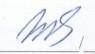 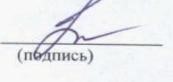 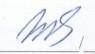 ФОНД ОЦЕНОЧНЫХ СРЕДСТВдля проведения текущего контроля успеваемости и промежуточной аттестацииобучающихся по дисциплине «Общее языкознание»Направление подготовки: 44.03.05 Педагогическое образование  (с двумя профилями подготовки)Направленность (профиль) образовательной программы: Начальное образование и русский языкКвалификация: бакалавр  очная форма обученияСоставители: Бариловская А.А., Вальянов Н.А., Гладилина Г.Л.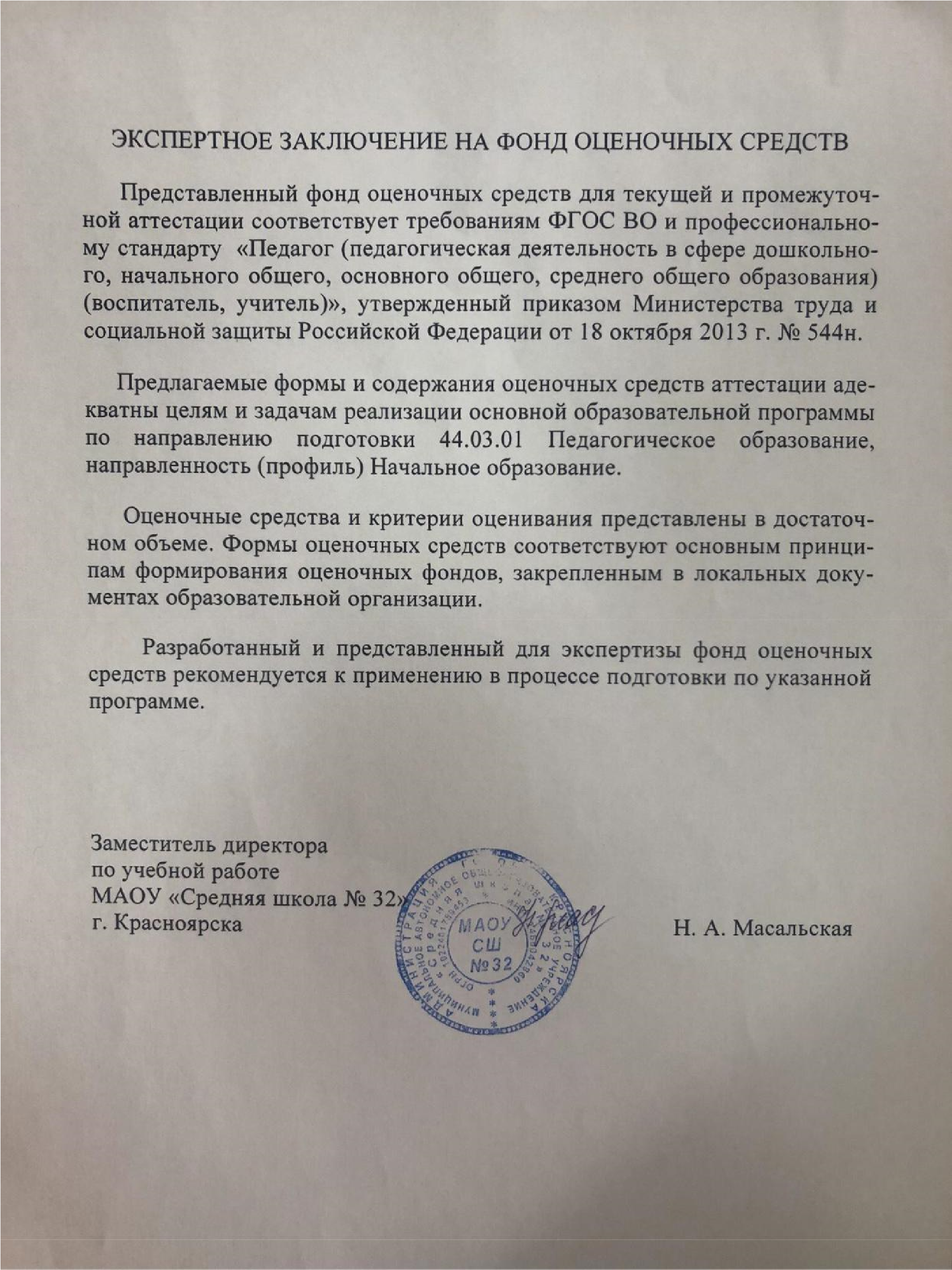 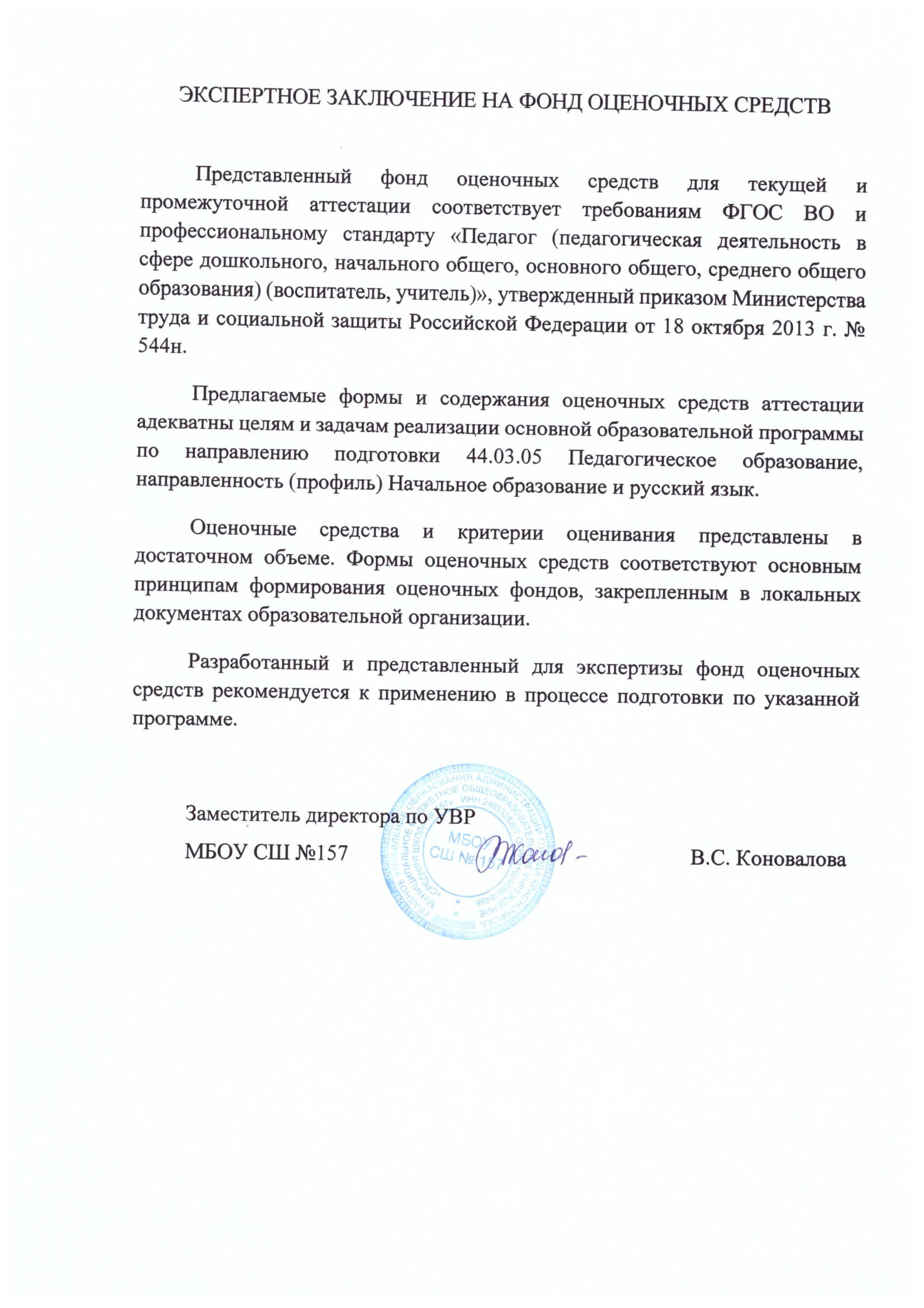 1. Назначение фонда оценочных средств 1.1. Целью создания ФОС дисциплины «Общее языкознание» является установление соответствия учебных достижений запланированным результатам обучения и требованиям основной профессиональной образовательной программы, рабочей программы дисциплины.1.2. ФОС дисциплины «Общее языкознание» решает задачи:– контроль и управление процессом приобретения студентами необходимых знаний, умений, навыков и уровня сформированности компетенций, определенных в ФГОС ВО по соответствующему направлению подготовки;– контроль (с помощью набора оценочных средств) и управление (с помощью элементов обратной связи) достижением целей реализации ОПОП, определенных в виде набора общепрофессиональных и профессиональных компетенций выпускников;– обеспечение соответствия результатов обучения задачам будущей профессиональной деятельности через совершенствование традиционных методов обучения в образовательный процесс Университета.1.3. ФОС разработан на основании следующих нормативных документов:- ФГОС ВО по направлению подготовки 44.03.05 «Педагогическое образование» (с двумя профилями подготовки) (уровень бакалавриата), утвержденного приказом Минобрнауки России №125 от 22.02.2018,- образовательной программы Начальное образование и русский язык очной формы обучения по направлению подготовки 44.03.05 Педагогическое образование (с двумя профилями подготовки);- положения о формировании фонда оценочных средств для текущего контроля успеваемости, промежуточной и итоговой (государственной итоговой) аттестации обучающихся по образовательным программам высшего образования – программам бакалавриата, программам специалитета, программам магистратуры, программам подготовки научно-педагогических кадров в аспирантуре – в федеральном государственном бюджетном образовательном учреждении высшего образования «Красноярский государственный педагогический университет им. В.П. Астафьева», утвержденного приказом ректора № 297 (п) от 28.04.2018.2. Перечень компетенций, подлежащих формированию в рамках дисциплины 2.1. Перечень компетенций, формируемых в процессе изучения дисциплины:УК-1 - Способен осуществлять поиск, критический анализ и синтез информации, применять системный подход для решения поставленных задачОПК-8 Способен осуществлять педагогическую деятельность на основе специальных научных знаний	2.2. Оценочные средстваОценочное средство №1: Вопросы к зачётуЯзыкознание как научная дисциплина. Объект и предмет языкознания. Связь языкознания с другими науками.Сущность языка.   Язык как знаковая система. Основные уровни языка. Понятие знака. Типология знаков. Семантический треугольник Ч.Пирса, Г.Фреге, Ч.Огдена и А.Ричардса.Языковой знак в концепции Ф. де Соссюра, А.А. Потебни, Ф.Ф. Фортунатова. Понятие означаемого и означающего. Связь между означаемым и означающим. Система языка. Ф. де Соссюр, И.А. Бодуэн де Куртенэ о системе в языке. Закономерности системных отношений. Парадигматика и синтагматика на разных уровнях языка. Система и структура языка.Разграничение языка и речи в лингвистике. Язык и речь как нераздельные стороны речевой деятельности. Ф. де Соссюр о разграничении языка речи. Антиномии языка и речи в понимании Ф. де Соссюра.Концепция речевой деятельности Л.В. Щербы. Л.В. Щерба о разграничении языка и речи.Процессы порождения и восприятия речи. Фазы формирования и восприятия речи. Механизмы речи.Язык как изменяющееся явление. Типы динамических процессов в языке. Ф.де Соссюр об изменении и развитии языка.Внутренние и внешние законы развития языка.Проблема соотношения языка – мышления – сознания.Язык как социальное явление. Функции языка.Языковая ситуация, языковая политика. Классификации языков. Генеалогическая классификация языков. Понятия языковых и культурно-языковых союзов. Сравнительно-исторический метод в языкознании.Классификации языков. Типологическая классификация языков. Аморфные (корневые, изолирующие) языки, агглютинативные, флективные, инкорпорирующие языки. Русский язык как язык флективного типа.Лингвистические универсалии, их значение для языкознания и других наук.Язык и культура. Язык как источник информации об истории и культуре народа.Понятия экологии языка и языков: история и содержание терминов. Проблема исчезновения языков: причины, факторы, последствия.Фонетический уровень языка. Единицы фонетического уровня. Фонема и звук. Основные фонетические процессы в области гласных и согласных звуков.Морфологический уровень языка. Единицы морфологического уровня. Понятие грамматического значения. Части речи как единицы морфологического уровня.Лексический уровень языка. Единицы лексического уровня. Многозначность слова. Системные отношения в лексике.Синтаксический уровень языка. Синтаксическая модель словосочетания и предложения. Типы синтаксических единиц. Понятие синтаксической формы словосочетания и предложения. Текст. Законы построения текста. Единицы текста.Критерии оценивания по оценочному средству 1 — вопросы к зачетуОценочное средство № 2. Образцы тестовых заданий:Задания части А предполагают выбор номера (-ов) с правильнымответом:А1. При структурной типологии языков учитываются:1. Внутриструктурные сходства неродственных языков.2. Внутриструктурные сходства родственных языков.3. Внутриструктурные сходства всех языков.Правильный ответ: А1-3.А2. Приемами таксономического метода являются:1. Выявление типологически значимых признаков (структурных ифункциональных)2. Исследование степени распространенности типологических закономерностей.3. Установление звуковых соответствий.4. Этимологический анализ.Правильный ответ: А1-1.Задания части Б предполагают сделать логически обусловленный выбор.Б1. Какой язык в данном перечне лишний? По какому признаку вы исключилиэтот язык?Церковнославянский, латынь, арабский, древнегреческий, древнерусский,арамейский, древнекитайский (вэньянь), санскрит, иврит.Правильный ответ: Б1 – древнерусский (не является апостольским(конвенциональным) с точки зрения функциональной классификации языков)Б2. Какая из приведенных ниже дефиниций соответствует термину «мировой язык». Что обозначает исключенная дефиниция?1. «Официально принятый язык международных организаций»;2. «Язык межнационального общения народов разных стран, которыйявляется государственным или официальным в 2-х или более странах»Правильный ответ: Б2 - 1 (вторая дефиниция соответствует термину«международный язык»)Задания части С предполагают краткий аргументированный ответ (текст)С1. Назовите не менее 3 причин плюрализма лингвистических теорий в к. ХХ– нач. XXI вв.Правильный ответ: С1. Объективные причины: недискретность многихязыковых явлений, асимметрия языкового знака, многоаспектностьязыковых явлений и др.Субъективные причины: избирательность субъекта познания, пластичностьчеловеческого мышления и восприятия, интересы и потребности человека.Критерии оценивания по оценочному средству 2 — тестированиеЛист внесения измененийДополнения и изменения в рабочую программу дисциплины на 2020/2021 учебный годВ программу вносятся следующие изменения: Обновлены титульные листы рабочей программы, фонда оценочных средств в связи с изменением ведомственной принадлежности ‒  Министерству просвещения Российской Федерации.Обновлена и согласована с Научной библиотекой КГПУ им. В.П. Астафьева «Карта литературного обеспечения (включая электронные ресурсы)», содержащая основную и дополнительную литературу литературы, современные профессиональные базы данных и информационные справочные системы.  Обновлена «Карта материально-технической базы дисциплины», включающая аудитории для проведения занятий лекционного типа, занятий семинарского типа, курсового проектирования (выполнения курсовых работ), групповых и индивидуальных консультаций, текущего контроля успеваемости и промежуточной аттестации, помещения для самостоятельной работы обучающихся в КГПУ им. В.П. Астафьева) и комплекс лицензионного и свободно распространяемого программного обеспечения.Программа одобрена на заседании кафедры-разработчика «13» мая  2020 г., протокол № 9Внесенные изменения утверждаю:Заведующий кафедрой	                   Г.С. СпиридоноваОдобрено научно-методическим советом направления подготовки 44.03.05 Педагогическое образование (с двумя профилями) Направленность (профиль) образовательной программы Начальное образование и русский язык«20» мая 2020 г., протокол № 8Председатель НМСС (Н)                                                                  И.В. ДудаЛист внесения измененийДополнения и изменения в рабочей программе дисциплины на 2021/ 2022 учебный год.Лист внесения измененийВ учебную программу вносятся следующие изменения:1. Список литературы обновлен учебными и учебно-методическими изданиями, электронными образовательными ресурсами.  Обновлен перечень современных профессиональных баз данных и информационных справочных систем.2. Обновлен перечень лицензионного программного обеспечения.Рабочая  программа пересмотрена и одобрена на заседании кафедрыПротокол № 4  от"12" _мая  _2021г. № 4И.о. заведующего кафедрой       М.В. Басалаева     Рабочая программа дисциплины обсуждена на заседании кафедры педагогики и психологии начального образования.Протокол № 4 от «12» мая 2021 г. Заведующий кафедрой Н. А. Мосина Одобрено научно-методическим советом направления подготовки 44.03.05 Педагогическое образование ( с двумя профилями подготовки)  Направленность (профиль) образовательной программы Начальное образование и русский язык.Протокол № 5" от _21_"  мая 2021г. 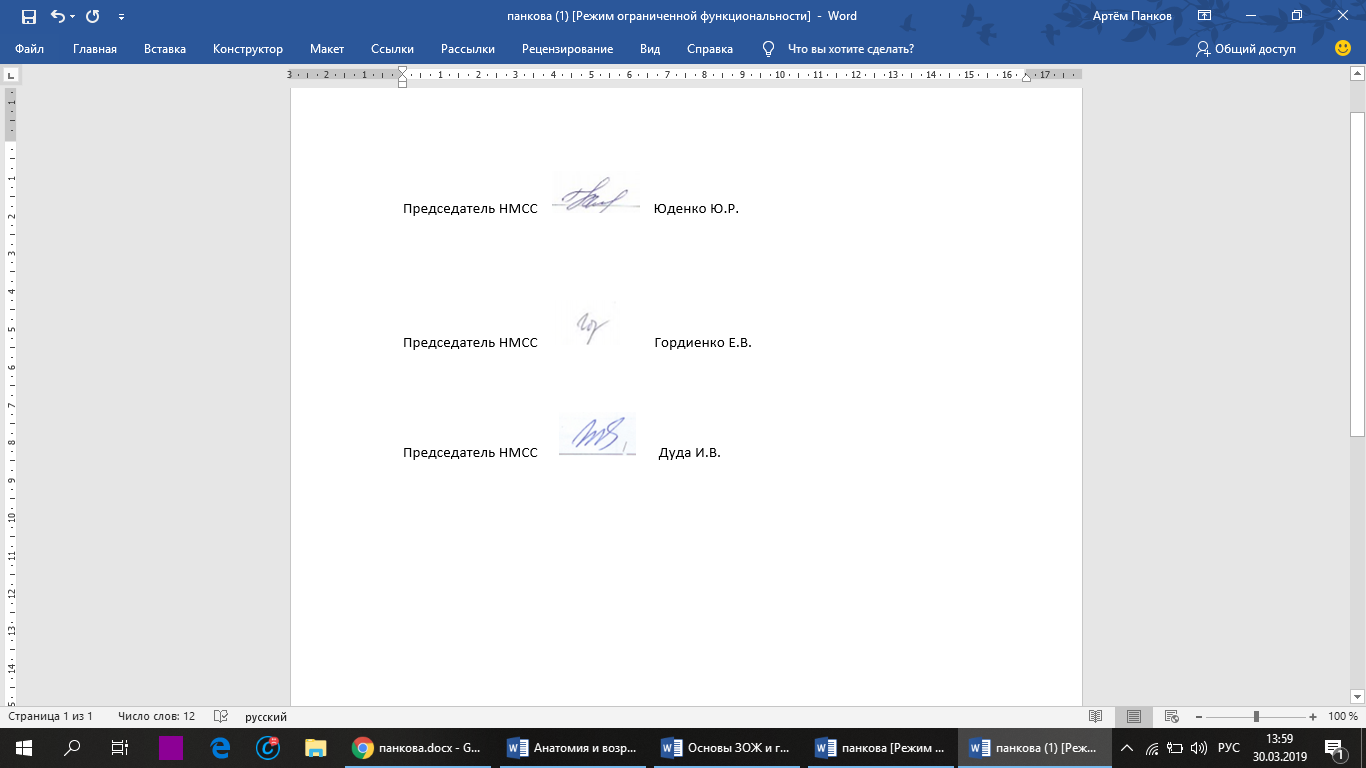 3. УЧЕБНЫЕ РЕСУРСЫ 3.1. КАРТА ЛИТЕРАТУРНОГО ОБЕСПЕЧЕНИЯ ДИСЦИПЛИНЫ «ОБЩЕЕ ЯЗЫКОЗНАНИЕ»(включая мультимедиа и электронные ресурсы)для бакалавров ООПНаправление подготовки: 44.03.05 Педагогическое образование (с двумя профилями подготовки),направленность (профиль) образовательной программы - Начальное образование  и русский языкПрограмма подготовки: академический бакалавриат (5 лет обучения),по очной форме обучения(общая трудоемкость 3 з.е.)Согласовано:заместитель директора библиотеки        /  Шулипина С.В.   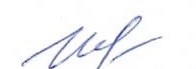 		    (должность, структурное  подразделение)                    (подпись)                (Фамилия И.О.)                    4.1. Карта материально-технической базы дисциплины«Общее языкознание»Для обучающихся образовательной программынаправление подготовки: 44.03.05 Педагогическое образование (с двумя профилями подготовки)Направленность (профиль) образовательной программы Начальное образование и русский язык Квалификация: бакалаврФорма получения образования: очнаяЛист внесения измененийЗадачи освоения дисциплиныПланируемые результаты обучения по дисциплине (дескрипторы)Код результата обучения (компетенция)сформировать способность осуществлять поиск, критический анализ и синтез лингвистической информации, применять системный подход для решения задач осмысления лингвистической информации;Сформировать способность осуществлять педагогическую деятельность на основе специальных научных знаний. Знать:Знать место и роль теоретического языкознания в системенаучного знания о человеке;иметь целостное представление о преемственности лингвистическихидей;знать современную структуру знаний о языке;иметь представление о концептуальной и языковой картине мира;знать основные понятия теории текста; Уметь:Рассматривать различные точки зрения напоставленную задачу в рамках научного мировоззрения и определять рациональные идеи;Определять имеющиеся ресурсы для достижения цели проекта;Трансформировать специальные научные знания в соответствии с психофизиологическими, возрастными, познавательными особенностями обучающихся, в т.ч. с особыми образовательными потребностями.Организовать индивидуальную и совместнуюучебно-проектную деятельность обучающихся в областиизучения языковых единиц в условиях устной иписьменной коммуникации.Владеть:системой знаний о современных концепциях теории языка;основными понятиями и терминами лингвистики;навыками коммуникативного анализа речевых единиц;УК-1: способен осуществлять поиск, критический анализ и синтез информации, применять системный подход для решения поставленных задач; ОПК-8: способен осуществлять педагогическую деятельность на основе специальных научных знаний Наименование разделов и тем дисциплиныВсего часовКонтакт.ЛекцийПракт.Самост. работыКРЭконтрольБазовый модуль  1. Фундаментальные проблемы общего языкознания. Теория и методология языкаТема 1. Языкознание в системе научного знания очеловеке.422Тема 2. Язык как знаковая система6242Тема 3. Проблема соотношения языка, мышленияи сознания4222Тема 4. Принципы, методы и приемылингвистических исследований6244Тема 5. Актуальные проблемы лингвистической типологии4222Базовый модуль 2. Актуальные проблемы исследования речи и текстаТема 1. Язык и речь как объекты теоретическойлингвистики.6244Тема 2. Теория речевой деятельности6244Тема 3. Психолингвистика. Процессы порождения и восприятия речи.6242Тема 4. Текст и коммуникация. Основные понятиятеории текста.6244Контроль работы на экзамене0,33Контроль35,67Итого за семестр108481830240,3335,67Наименованиедисциплины/курсаУровень/ступень образования(бакалавриат, магистратура)Название цикла дисциплины в учебном планеКоличество зачетных единиц/кредитовОбщее языкознаниеБакалаврЦикл дисциплин направления3Смежные дисциплины по учебному плану Предшествующие: русский язык и культура речи, русский язык с практикумом, введение в науку о языке, русский язык (модули «Фонетика», «Лексика», «Морфемика», «Морфология», «Синтаксис»)Смежные дисциплины по учебному плану Предшествующие: русский язык и культура речи, русский язык с практикумом, введение в науку о языке, русский язык (модули «Фонетика», «Лексика», «Морфемика», «Морфология», «Синтаксис»)Смежные дисциплины по учебному плану Предшествующие: русский язык и культура речи, русский язык с практикумом, введение в науку о языке, русский язык (модули «Фонетика», «Лексика», «Морфемика», «Морфология», «Синтаксис»)Смежные дисциплины по учебному плану Предшествующие: русский язык и культура речи, русский язык с практикумом, введение в науку о языке, русский язык (модули «Фонетика», «Лексика», «Морфемика», «Морфология», «Синтаксис»)Последующие: стилистика, история русского языка, теория и методика обучения русскому языкуПоследующие: стилистика, история русского языка, теория и методика обучения русскому языкуПоследующие: стилистика, история русского языка, теория и методика обучения русскому языкуПоследующие: стилистика, история русского языка, теория и методика обучения русскому языкуВХОДНОЙ МОДУЛЬ (проверка «остаточных» знаний по ранее изученным смежным дисциплинам)ВХОДНОЙ МОДУЛЬ (проверка «остаточных» знаний по ранее изученным смежным дисциплинам)ВХОДНОЙ МОДУЛЬ (проверка «остаточных» знаний по ранее изученным смежным дисциплинам)ВХОДНОЙ МОДУЛЬ (проверка «остаточных» знаний по ранее изученным смежным дисциплинам)Форма работы*Количество баллов 5 %Количество баллов 5 %minmaxТестирование25Итого25БАЗОВЫЙ МОДУЛЬ № 1 Фундаментальные проблемы общего языкознания. Теория и методология языкаБАЗОВЫЙ МОДУЛЬ № 1 Фундаментальные проблемы общего языкознания. Теория и методология языкаБАЗОВЫЙ МОДУЛЬ № 1 Фундаментальные проблемы общего языкознания. Теория и методология языкаБАЗОВЫЙ МОДУЛЬ № 1 Фундаментальные проблемы общего языкознания. Теория и методология языкаТекущая работаФорма работыКоличество баллов 45%Количество баллов 45%Текущая работаФорма работыminmaxТекущая работаПроверка самостоятельной работы на практических занятиях и консультациях1320Текущая работаЗаслушивание докладов610Текущая работаАнализ дополнительных библиографических списков35Текущая работаТерминологический минимум35Итого40БАЗОВЫЙ МОДУЛЬ № 2 Актуальные проблемы исследования речи и текстаБАЗОВЫЙ МОДУЛЬ № 2 Актуальные проблемы исследования речи и текстаБАЗОВЫЙ МОДУЛЬ № 2 Актуальные проблемы исследования речи и текстаБАЗОВЫЙ МОДУЛЬ № 2 Актуальные проблемы исследования речи и текстаТекущая работаФорма работыКоличество баллов 45%Количество баллов 45%Текущая работаФорма работыminmaxПроверка самостоятельной работы на практических занятиях и консультациях1320Заслушивание докладов610Анализ дополнительных библиографических списков35Тестирование35Итого2540ИТОГОВЫЙ МОДУЛЬИТОГОВЫЙ МОДУЛЬИТОГОВЫЙ МОДУЛЬИТОГОВЫЙ МОДУЛЬТекущая работаФорма работыКоличество балловКоличество балловТекущая работаФорма работыminmaxЗачет815ДОПОЛНИТЕЛЬНЫЙ МОДУЛЬДОПОЛНИТЕЛЬНЫЙ МОДУЛЬДОПОЛНИТЕЛЬНЫЙ МОДУЛЬДОПОЛНИТЕЛЬНЫЙ МОДУЛЬТекущая работаФорма работыКоличество балловКоличество балловТекущая работаФорма работыminmaxТестирование  00Общее количество баллов по дисциплине(по итогам изучения всех модулей, без учета дополнительного модуля)Общее количество баллов по дисциплине(по итогам изучения всех модулей, без учета дополнительного модуля)60100Общее количество набранных балловАкадемическая отметка0 - 59 баллов«неудовлетворительно»60-72 балла«удовлетворительно»73-86 баллов«хорошо»87-100 баллов«отлично»УТВЕРЖДЕНОна заседании кафедры Протокол № 9от  13 мая 2020 г.Зав. кафедрой Г.С. СпиридоноваОДОБРЕНОна заседании научно-методического советаспециальности (направления подготовки) Протокол № 8от 20 мая 2020 г.Председатель И.В.ДудаКомпетенцияДисциплины, практики, участвующие в формировании данной компетенцииТип контроля (текущий)Оценочное средство (КИМ)Оценочное средство (КИМ)КомпетенцияДисциплины, практики, участвующие в формировании данной компетенцииТип контроля (текущий)номерформаУК-1 - Способен осуществлять поиск, критический анализ и синтез информации, применять системный подход для решения поставленных задачЭкономика знанийЕстественнонаучная картина мираСоциологияОсновы математической обработки информацииИстория образования и педагогической мыслиТеория обучения и воспитанияИстория русского языкаМетодология организации достижения образовательных результатовШкольный практикум Детская литератураЕстествознание с практикумом по отбору содержания образовательных результатов в предметной области "Окружающий мир" (Естествознание с практикумом)Математика с практикумом по решению нестандартных задач (Математика с практикумом)Русский язык  с практикумом по отбору содержания образовательных результатов в предметной области "Русский язык" (Русский язык с практикумом)Общее языкознаниеРусская диалектологияПроизводственная практика: преддипломная практикаУчебная практикаПолевая практикаПодготовка к сдаче и сдача государственного экзаменаВыполнение  и защита выпускной квалификационной работы1, 2Вопросы к зачетуОПК-8 Способен осуществлять педагогическую деятельность на основе специальных научных знанийИстория ФилософияЕстественнонаучная картина мираСоциологияОсновы ЗОЖ и гигиенаАнатомия и возрастная физиологияОсновы математической обработки информацииОсновы учебно-исследовательской работы (профильное исследование)История русского языкаФольклор и литература Сибири2ТестыФормируемые компетенцииПродвинутый уровень (87-100 баллов)Базовый уровень (73-86 баллов)Пороговый уровень(60-72 балла)УК-1 - Способен осуществлять поиск, критический анализ и синтез информации, применять системный подход для решения поставленных задачОбучающийся  - знает источники информации, адекватные поставленным задачам и соответствующие научному мировоззрению. - умеет рассматривать различные точки зрения на поставленную задачу в рамках научного мировоззрения и определять рациональные идеиОбучающийся знает основные источники  информации, адекватные поставленным задачам и соответствующие научному мировоззрению. умеет рассматривать некоторые точки зрения на поставленную задачу в рамках научного мировоззрения и определять рациональные идеиОбучающийся знает ограниченный круг источников  информации, адекватных поставленным задачам и соответствующие научному мировоззрению. затрудняется при рассмотрении точек зрения на поставленную задачу в рамках научного мировоззрения и определении рациональных идейОПК-8 Способен осуществлять педагогическую деятельность на основе специальных научных знанийОбучающийся свободно  - осуществляет трансформацию лингвистических знаний в соответствии с психофизиологическими, возрастными, познавательными особенностями обучающихся. -умеет применять методы научно-педагогического исследования в предметной области.Обучающийся  - осуществляет трансформацию лингвистических знаний в соответствии с психофизиологическими, возрастными, познавательными особенностями обучающихся. -умеет применять методы научно-педагогического исследования в предметной области. Но допускает отдельные ошибкиОбучающийся в целом  - осуществляет трансформацию лингвистических знаний в соответствии с психофизиологическими, возрастными, познавательными особенностями обучающихся. -умеет применять методы научнопедагогического исследования в предметной области. Но допускает единичные серьезные ошибки.Формируемые компетенцииПродвинутый уровень (5 баллов)Базовый уровень (4 балла)Пороговый уровень(3 балла)УК-1 - Способен осуществлять поиск, критический анализ и синтез информации, применять системный подход для решения поставленных задачОбучающийся  - знает источники информации, адекватные поставленным задачам и соответствующие научному мировоззрению; - умеет экстраполировать полученные знания на многообразные учебные задачи Обучающийся знает основные источники  информации, адекватные поставленным задачам и соответствующие научному мировоззрению. - в целом умеет экстраполировать полученные знания на многообразные учебные задачи, но испытывает отдельные затруднения в особо сложных случаяхОбучающийся знает ограниченный круг источников  информации, адекватных поставленным задачам и соответствующие научному мировоззрению. - имеет определенные знания, но затрудняется в их применении в случаях решения конкретных задач ОПК-8 Способен осуществлять педагогическую деятельность на основе специальных научных знанийОбучающийся свободно  - осуществляет трансформацию лингвистических знаний в соответствии с психофизиологическими, возрастными, познавательными особенностями обучающихся. -умеет применять методы научно-педагогического исследования в предметной области.Обучающийся  - осуществляет трансформацию лингвистических знаний в соответствии с психофизиологическими, возрастными, познавательными особенностями обучающихся. -умеет применять методы научно-педагогического исследования в предметной области. Но допускает отдельные ошибкиОбучающийся в целом  - осуществляет трансформацию лингвистических знаний в соответствии с психофизиологическими, возрастными, познавательными особенностями обучающихся. -умеет применять методы научнопедагогического исследования в предметной области. Но допускает единичные серьезные ошибки.№ п/пНаименованиеМесто хранения/ электронный адрес/Кол-во экземпляров/ точек доступаОсновная литератураОсновная литератураОсновная литератураОсновная литератураРусский язык [Текст] : учебник для студентов высших педагогических учебных заведений / Л. Л. Касаткин [и др.] ; ред. Л. Л. Касаткин. - 2-е изд., испр. . - М. : Издательский центр "Академия", 2004. - 768 с. - (Высшее профессиональное образование).Научная библиотека195Алефиренко, Николай Федорович. Современные проблемы науки о языке [Текст] : учеб. пособие / Н.Ф. Алефиренко. - М. : Флинта ; М. : Наука, 2005. - 416 с.Научная библиотека141Гируцкий, А.А. Общее языкознание / А.А. Гируцкий. – Минск : Вышэйшая школа, 2017. – 240 с. – Режим доступа: по подписке. – URL: http://biblioclub.ru/index.php?page=book&id=477423 (дата обращения: 22.10.2019). – Библиогр. в кн. – ISBN 978-985-06-2772-8. – Текст : электронный.ЭБС Университетская библиотека онлайнИндивидуальный неограниченный доступМечковская, Н. Б. Общее языкознание. Структурная и социальная типология языков [Текст] : учебное пособие / Н. Б. Мечковская. - 8-е изд. - М. : Флинта ; [Б. м.] : Наука, 2011. - 312 с.Научная библиотека21Рождественский Ю.В. Лекции по общему языкознанию. М., 2000.Научная библиотека25Дополнительная литератураДополнительная литератураДополнительная литератураДополнительная литератураАпресян, Ю.Д. Исследование по семантике и лексикографии / Ю.Д. Апресян. – Москва : Языки славянских культур, 2009. – Т. I. Парадигматика. – 569 с. – Режим доступа: по подписке. – URL: http://biblioclub.ru/index.php?page=book&id=73322 (дата обращения: 22.10.2019). – ISBN 978-5-9551-0304-4. – Текст : электронный.ЭБС Университетская библиотека онлайнИндивидуальный неограниченный доступБондалетов В.Д. Социальная лингвистика. М., 1987.Научная библиотека15Учебно-методическое обеспечение для самостоятельной работыУчебно-методическое обеспечение для самостоятельной работыУчебно-методическое обеспечение для самостоятельной работыРусский язык. Курс для самостоятельной работы студентов факультета начальных классов URL: Электронный университет КГПУhttp://e.kspu.ru/course/view.php?id=104Индивидуальный неограниченный доступИнформационные справочные системы и профессиональные базы данныхИнформационные справочные системы и профессиональные базы данныхИнформационные справочные системы и профессиональные базы данныхМежвузовская электронная библиотека (МЭБ)https://icdlib.nspu.ruИндивидуальный неограниченный доступEast View: универсальные базы данных [Электронный ресурс]. – Электрон.дан. – ООО ИВИС. – 2011.https://dlib.eastview.comИндивидуальный неограниченный доступElibrary.ru [Электронный ресурс] : / Рос. информ. портал. – Москва, 2000. https://elibrary.ruИндивидуальный неограниченный доступГарант [Электронный ресурс]: информационно-правовое обеспечение: справочная правовая система. – Москва, 1992 - . http://www.garant.ruДоступ из локальной сети вузаАудиторияОборудование (наглядные пособия, макеты, модели, лабораторное оборудование, компьютеры, интерактивные доски, проекторы, информационные технологии, программное обеспечение и др.) для проведения занятий лекционного типа, занятий семинарского типа, курсового проектирования (выполнения курсовых работ), групповых и индивидуальных консультаций, текущего контроля успеваемости и промежуточной аттестации для проведения занятий лекционного типа, занятий семинарского типа, курсового проектирования (выполнения курсовых работ), групповых и индивидуальных консультаций, текущего контроля успеваемости и промежуточной аттестации660017, Красноярский край, г. Красноярск, пр-т Мира, д. 83(Корпус №2) 0-01Учебная доска-1 шт660017, Красноярский край, г. Красноярск, пр-т Мира, д. 83(Корпус №2) 0-02Методические материалы по декоративно-прикладному искусству (проекты), учебная доска- 1 шт660017, Красноярский край, г. Красноярск, пр-т Мира, д. 83(Корпус №2) 0-13Учебная доска-1 шт660017, Красноярский край, г. Красноярск, пр-т Мира, д. 83(Корпус №2) 0-14Маркерная доска -1 шт.660017, Красноярский край, г. Красноярск, пр-т Мира, д. 83(Корпус №2) 0-15Учебная доска-1 шт660017, Красноярский край, г. Красноярск, пр-т Мира, д. 83(Корпус №2)1-01Компьютер- 4 шт., МФУ-1шт., принтер-2 шт., проектор-1шт., ноутбук-2шт.Linux Mint – (Свободная лицензия GPL)660017, Красноярский край, г. Красноярск, пр-т Мира, д. 83(Корпус №2)1-02Компьютер-13шт., экран-1шт., проектор-1шт., учебные картины-18шт., учебная доска-1шт., магнитно-маркерная доска- 1шт.Linux Mint – (Свободная лицензия GPL)660017, Красноярский край, г. Красноярск, пр-т Мира, д. 83(Корпус №2)1-03Экран -1шт, проектор-1шт660017, Красноярский край, г. Красноярск, пр-т Мира, д. 83(Корпус №2)1-04Ноутбук -12шт., экран-1шт., доска учебная-1шт., доска маркерная- 1шт., сейф для хранения зарядки ноутбуков,  МФУ-1шт., интерактивная доска с проектором-1шт.стол для инвалида-колясочника 1000*600рег. -1шт.Linux Mint – (Свободная лицензия GPL)660017, Красноярский край, г. Красноярск, пр-т Мира, д. 83(Корпус №2)1-08Компьютер-1шт., монитор-13шт.,  телевизор-4шт., система видеоконференции-1шт., микрофонов -15шт.Linux Mint – (Свободная лицензия GPL)660017, Красноярский край, г. Красноярск, пр-т Мира, д. 83(Корпус №2)1-09Экран-1шт ,проектор-1шт, учебная доска-1шт,учебные картины660017, Красноярский край, г. Красноярск, пр-т Мира, д. 83(Корпус №2)1-10Компьютер-13шт., проектор-1шт., интерактивная доска-1шт., доска учебная -1шт.Linux Mint – (Свободная лицензия GPL)660017, Красноярский край, г. Красноярск, пр-т Мира, д. 83(Корпус №2)1-15Мобильный экран-1шт,учебных картин-15 шт, учебная доска-1шт660017, Красноярский край, г. Красноярск, пр-т Мира, д. 83(Корпус №2)1-19Компьютер-5шт.,  принтер-3шт., планшет-1шт., МФУ-1 шт., нэтбук-1шт.Linux Mint – (Свободная лицензия GPL)660017, Красноярский край, г. Красноярск, пр-т Мира, д. 83(Корпус №2)2-01Компьютер-7шт., копировальный аппарат-1шт., принтер-3шт., планшет-1шт.Linux Mint – (Свободная лицензия GPL)660017, Красноярский край, г. Красноярск, пр-т Мира, д. 83(Корпус №2)2-02Проектор-1шт., экран-1шт., интерактивная доска -1шт., компьютер-1шт.Linux Mint – (Свободная лицензия GPL)660017, Красноярский край, г. Красноярск, пр-т Мира, д. 83(Корпус №2)2-03Телевизор-1шт, учебная доска-1шт660017, Красноярский край, г. Красноярск, пр-т Мира, д. 83(Корпус №2)2-05Доска учебная- 1 шт., проектор-1шт., экран-1шт.660017, Красноярский край, г. Красноярск, пр-т Мира, д. 83(Корпус №2)2-07Компьютер-4 шт., принтер-4 шт., планшет-1шт., ноутбук-8 шт., проектор-4 шт.Linux Mint – (Свободная лицензия GPL)660017, Красноярский край, г. Красноярск, пр-т Мира, д. 83(Корпус №2)2-08Проектор-1шт, экран-1шт, учебная доска- 1 шт660017, Красноярский край, г. Красноярск, пр-т Мира, д. 83(Корпус №2)2-09Переносной экран-1шт,учебная доска-1 шт, информационные стенды по истории образования660017, Красноярский край, г. Красноярск, пр-т Мира, д. 83(Корпус №2)2-10Экран-1шт., проектор-1шт., учебная доска-1шт.660017, Красноярский край, г. Красноярск, пр-т Мира, д. 83(Корпус №2)2-12Компьютер-10 шт.,  мобильный экран-1шт., учебная доска- 1шт., фортепиано-1шт., проектор-1шт.Альт Образование 8 (лицензия № ААО.0006.00, договор № ДС 14-2017 от 27.12.2017)660017, Красноярский край, г. Красноярск, пр-т Мира, д. 83(Корпус №2)2-13Проектор-1шт., экран-1шт., аудиоаппаратура-1шт., цифровое пианино- 1шт.Для самостоятельной  работы студентовДля самостоятельной  работы студентов660017, Красноярский край, г. Красноярск, пр-т Мира, д. 83(Корпус №2)1-16Компьютер-2шт., принтер- 2шт.Альт Образование 8 (лицензия № ААО.0006.00, договор № ДС 14-2017 от 27.12.2017660017, Красноярский край, г. Красноярск, пр-т Мира, д. 83(Корпус №2)2-11Информационно-методический ресурсный центр (для проведения занятий и индивидуальной работы)Компьютер-5 шт., принтер-2шт., МФУ-2шт., учебно-методическая литератураАльт Образование 8 (лицензия № ААО.0006.00, договор № ДС 14-2017 от 27.12.2017Период внесения измененийВносимые измененияОбсуждено и одобрено на заседании выпускающей кафедры Утверждено на НМСС(Н) По итогам 20____-20___ учебного года1.2.протокол №____ от «__»______20____г.протокол №____ от «__»______20____г.По итогам 20____-20___ учебного года1.2.протокол №____ от «__»______20____г.протокол №____ от «__»______20____г.По итогам 20____-20___ учебного года1.2.протокол №____ от «__»______20____г.протокол №____ от «__»______20____г.